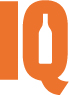 Tips till föräldrar om föräldrafria fester1. Ring och stäm av lägetOm dina tonårsbarn är ensamma hemma är det bra att ringa och kolla av läget under kvällen. Att ringa hem till sin tonåring visar att du bryr dig. Tala gärna om i förväg att du tänker ringa, så att ditt barn förstår varför.2. Ta hjälp av andra vuxnaBerätta för andra föräldrar eller grannar att ditt barn kommer att vara ensam hemma och be dem gå förbi och titta till ungdomarna under kvällen.3. Plocka bort alkoholOm du vet med dig att din tonåring ska vara själv hemma kan det vara bra att se till att det inte finns någon alkohol hemma. Anna Kervall, tf vd på IQ, 072-542 27 06 alt e-post anna.kervall@iq.sePressbild Anna Kervall: http://www.iq.se/sv/press/pressbilder____________________________________________________________________  IQ är en organisation som verkar för ett smartare förhållningssätt till alkohol. IQs verksamhet består av kommunikationsinsatser, rapporter och undersökningar inom aktuella alkoholfrågor samt ett rikstäckande nätverk av aktörer inom alkoholområdet. IQ är ett fristående dotterbolag till Systembolaget. Läs mer på IQ.se.  